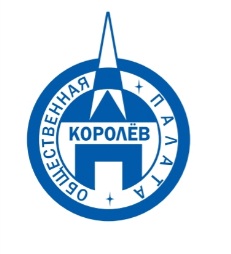 Общественная палата
    г.о. Королёв МО                ул.Калинина, д.12/6Акт
осмотра санитарного содержания контейнерной площадки (КП) 
согласно новому экологическому стандартуМосковская обл. «05» января 2021 г.г.о.Королев, ул. Ленина, д.25А                  (адрес КП)Комиссия в составе:  Кошкиной Любови Владимировны -  председателя комиссии,  Сильянова Тамара Александровна – член комиссии,По КП г.о. Королев,  ул. Ленина, д.25АРезультаты осмотра состояния КП комиссией:Прочее /примечания:Общественная палата г.о.Королев по обращениям граждан провела контроль качества оказываемых услуг по сбору и вывозу отходов с контейнерной площадки (КП) по адресу ул. Ленина, д.25А. КП не соответствует требованиям действующего законодательства: - нет информации о субъекте, отвечающим за данную КП, - отсутствует график вывоза мусора, - нет информационных наклеек на баках.Контрольные мероприятия показали: КП содержится в неудовлетворительном состоянии. На территории площадки за контейнерами образовались навалы разного рода ТКО и КГМ, также не произведён подбор мелкого бытового мусора после освобождения контейнеров. По всем замечаниям составлен АКТ, который будет направлен Сергиево-Посадскому региональному оператору и Управляющей компании «Техкомсервис» для принятия срочных мер. Общественная палата держит вопрос на контроле и продолжает проверки.Подписи: 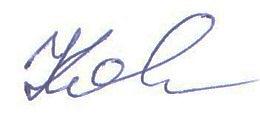 Кошкина Л.В. 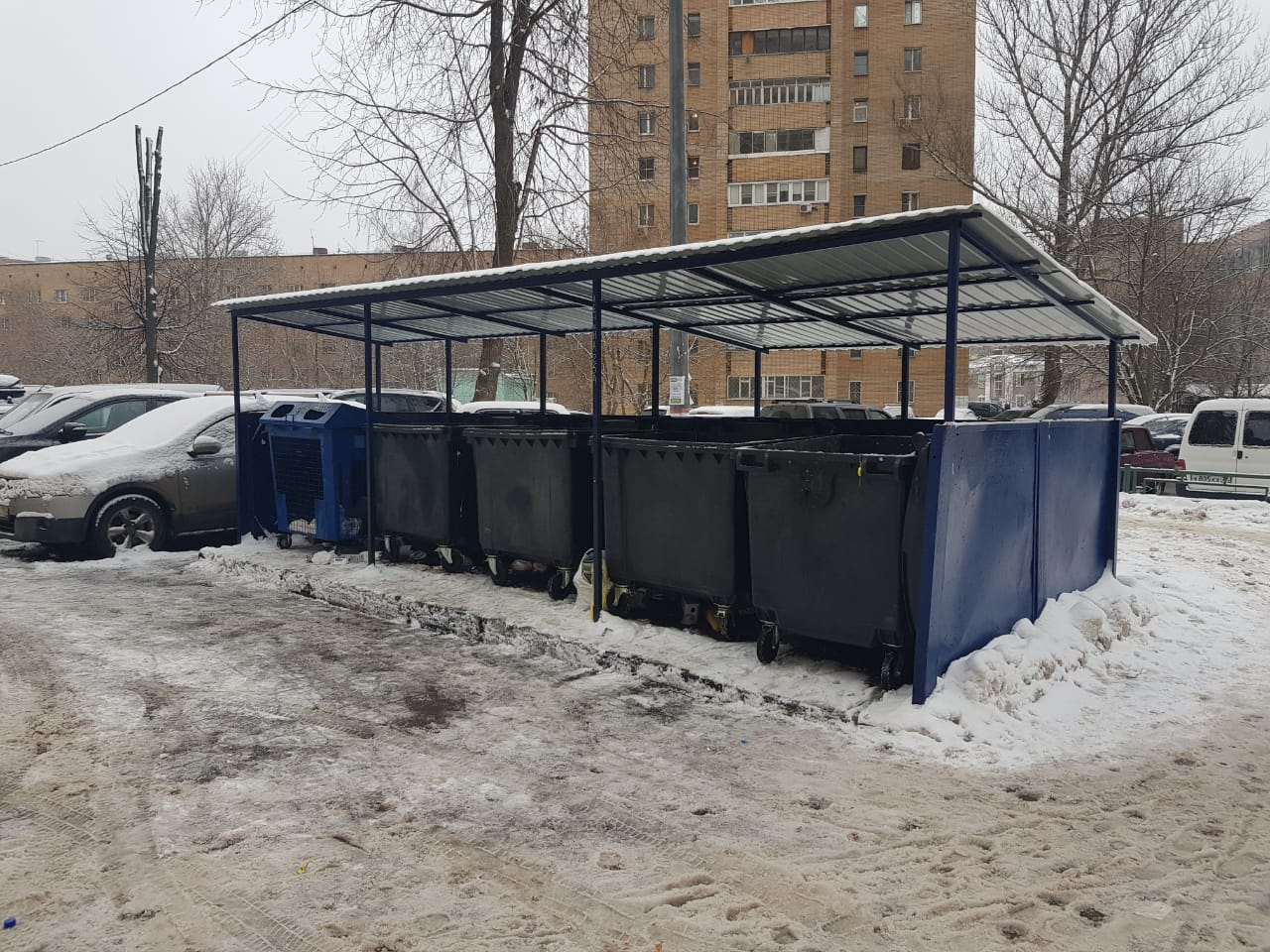 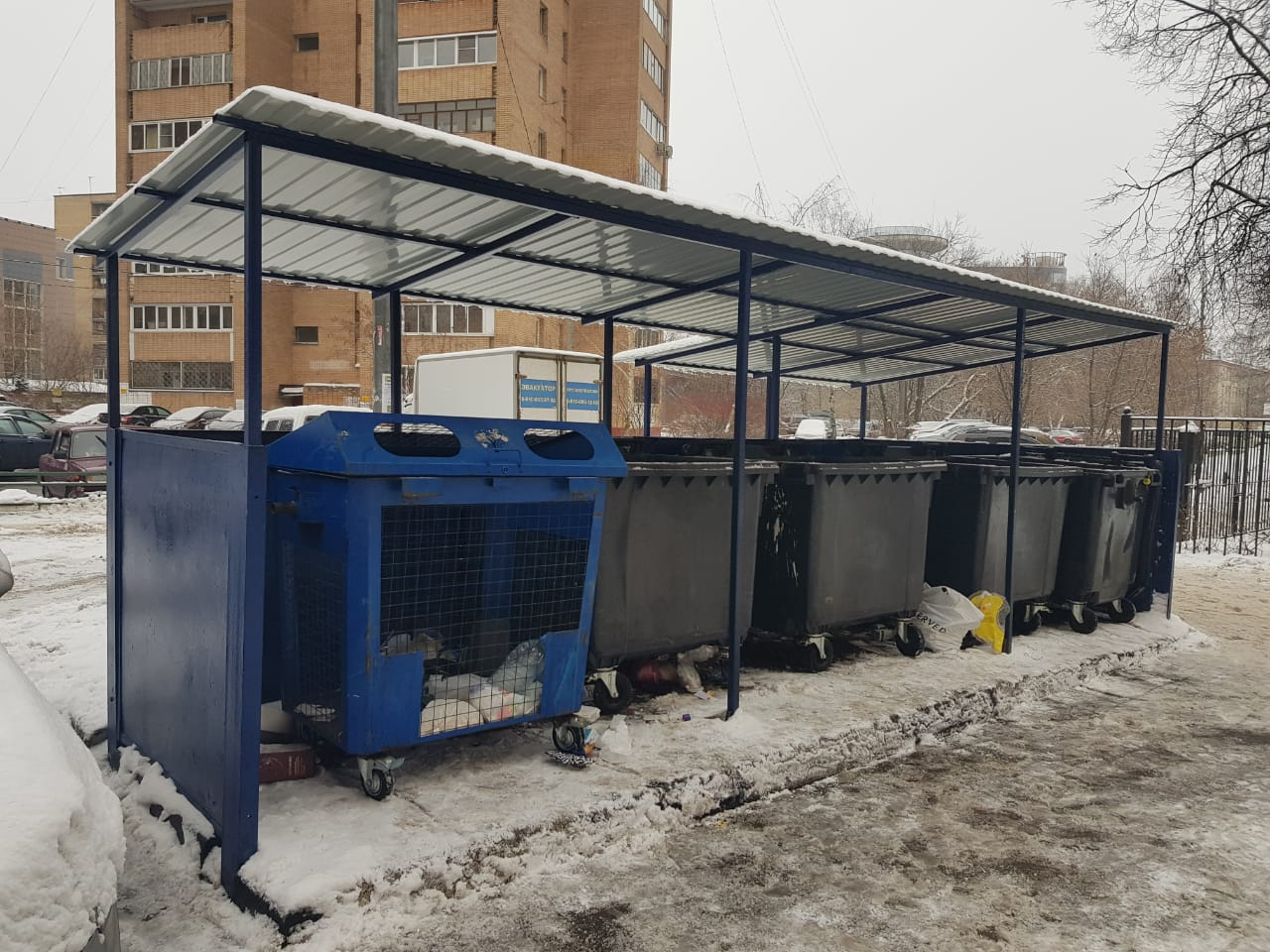 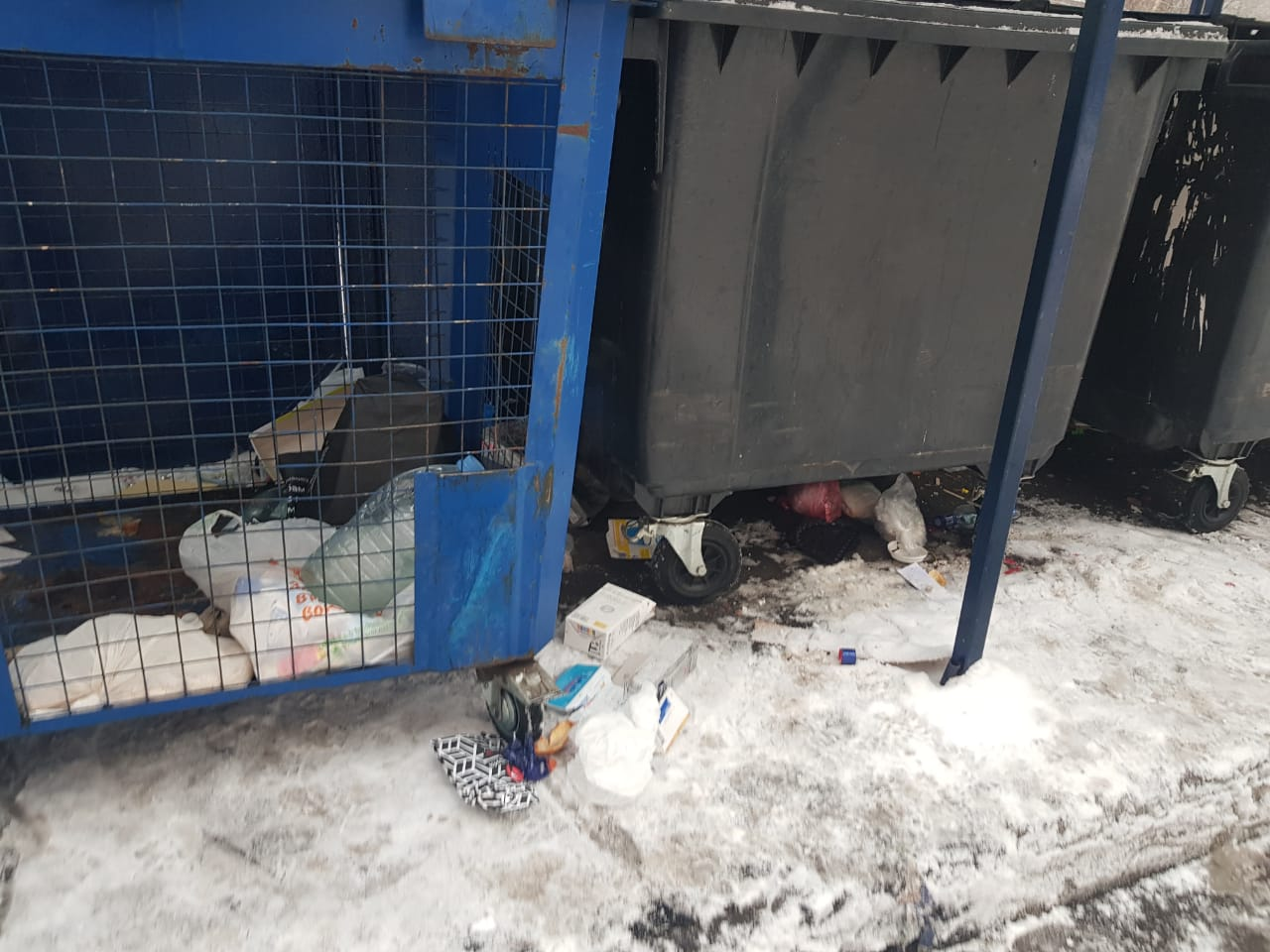 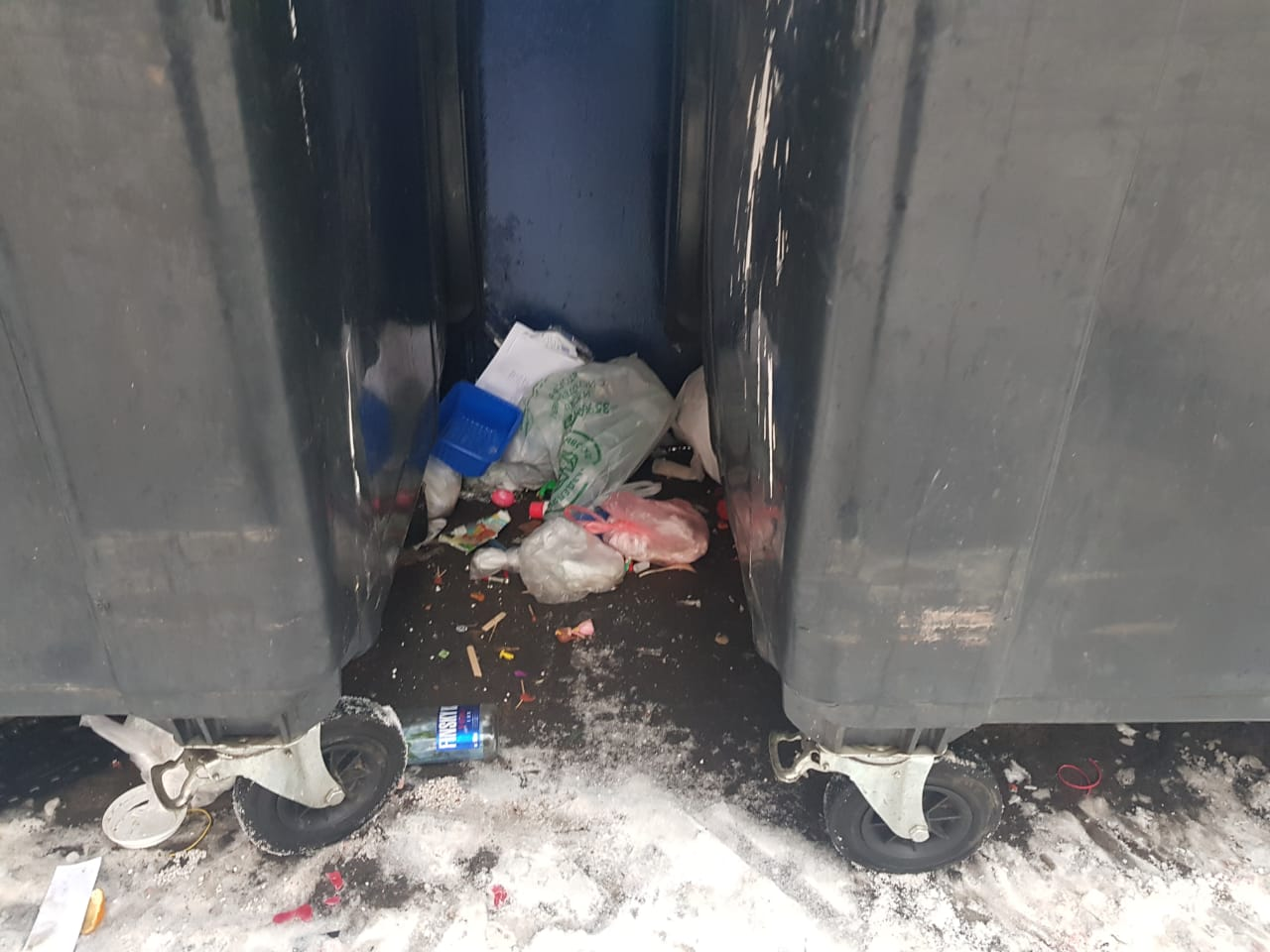 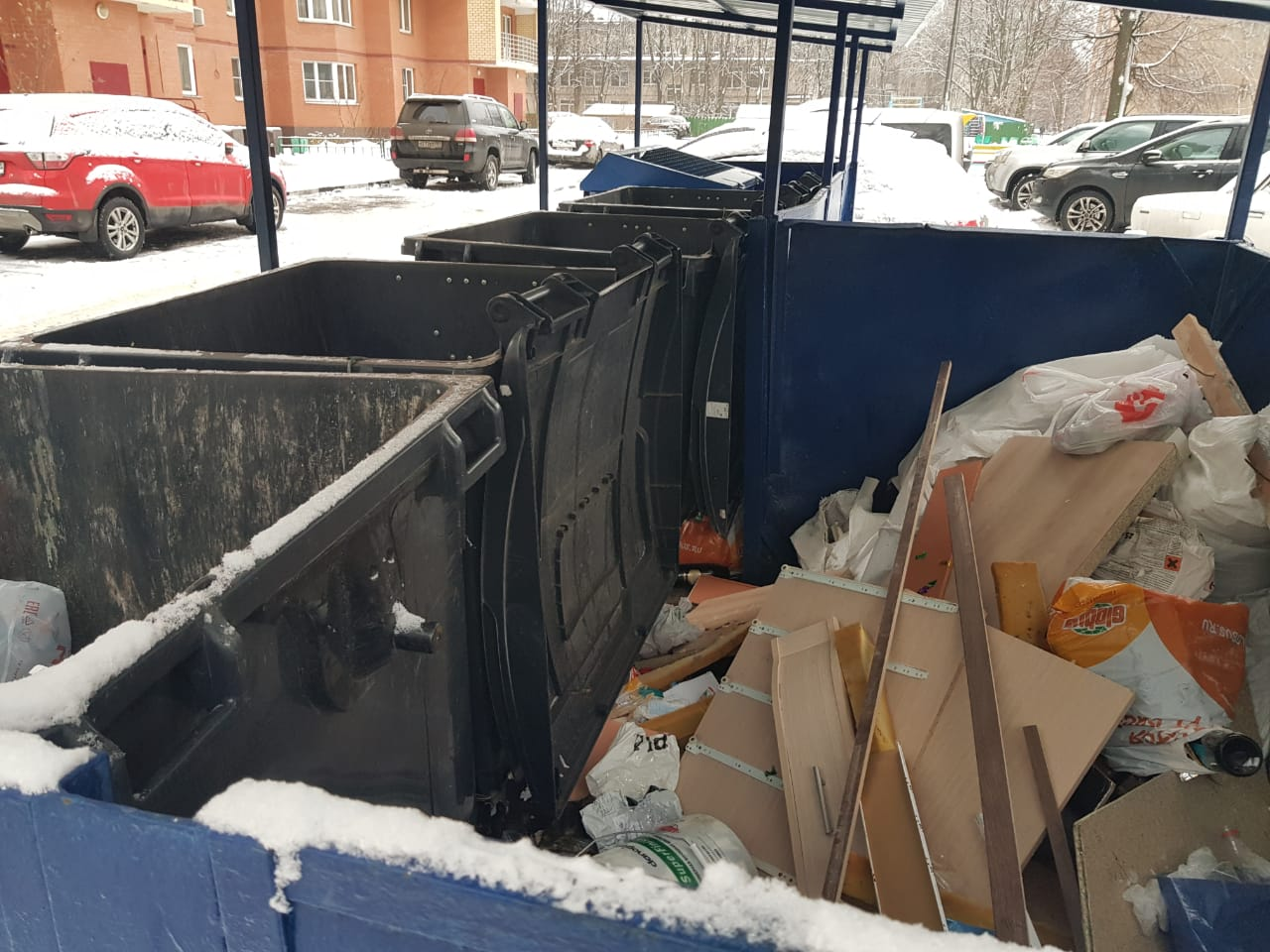 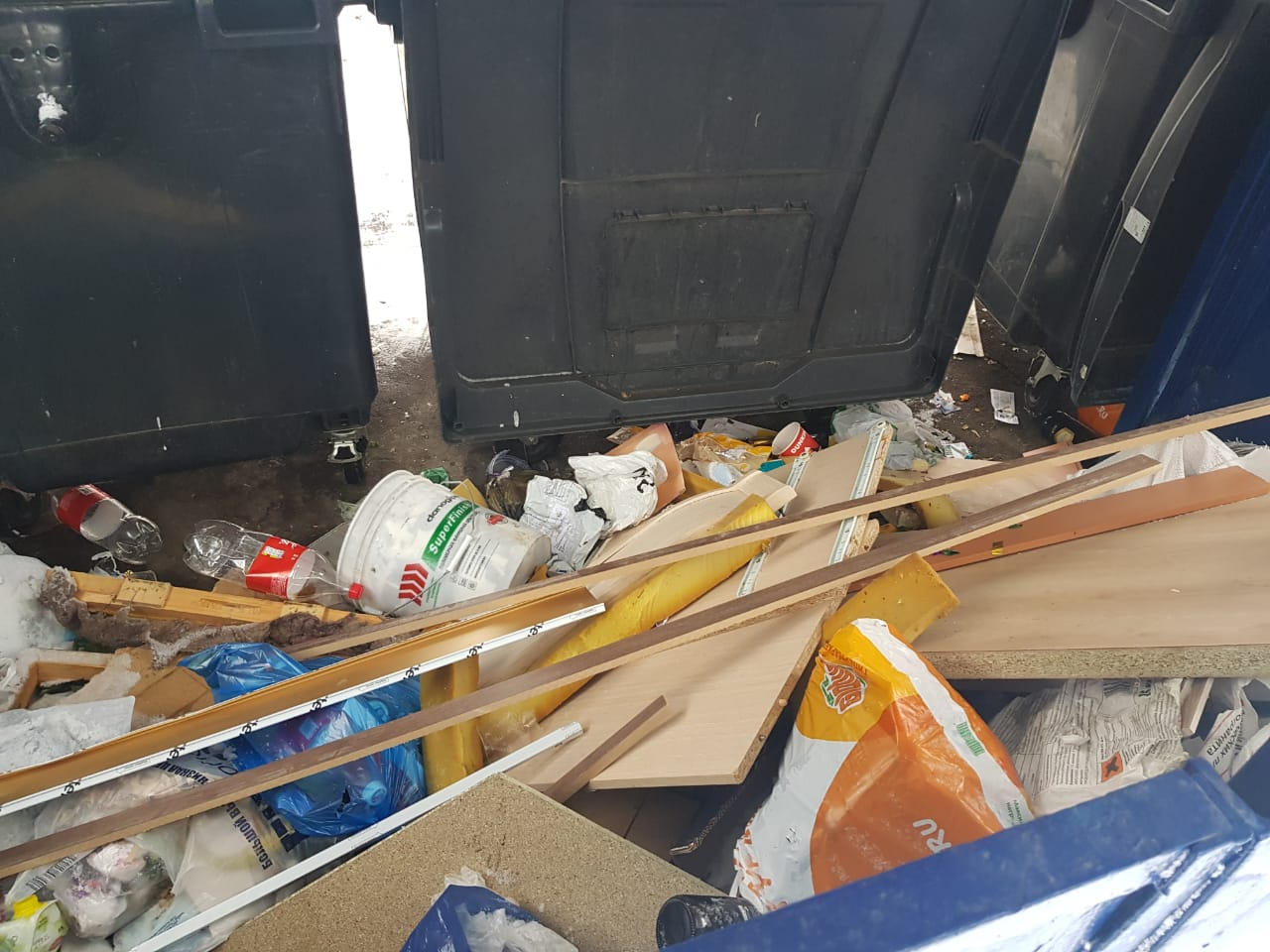 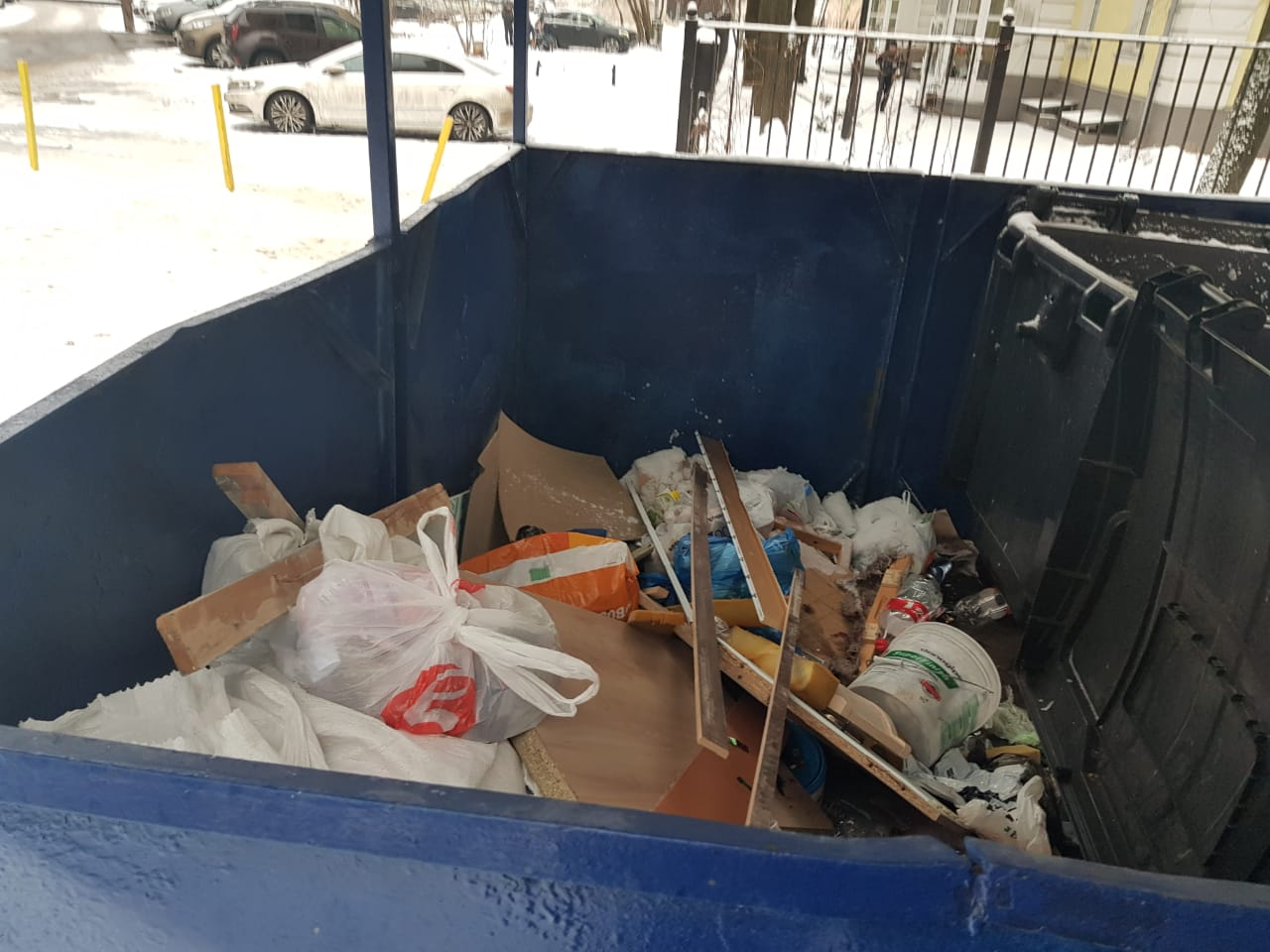 №Критерии оценки контейнерной площадкиБез нарушенийНарушения1Наполнение баков+2Санитарное состояние+3Ограждение с крышей (серые баки под крышей) +4Твёрдое покрытие площадки+5Наличие серых/синих контейнеров (количество)4/16Наличие контейнера под РСО (синяя сетка)17График вывоза и контактный телефон+8Информирование (наклейки на баках как сортировать)+9Наличие крупногабаритного мусора+